                                        KANNUR          UNIVERSITY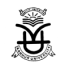 (School of Distance Education)Post: Assistant Professor (on contract) as Course Co-ordinator in ………………………………(To be filled by the candidates in block letters)Name				:Address			:Age & Date of Birth		:Community Category		:Phone  No.			:Educational  Qualifications    :Chalan Details for an amount of Rs 210/- as Application Fee (including Date and No.):(Original copies of PG, NET, M.Phil/Ph.D. and Experience certificates have to be produced for verification and their attested copies along with the original Chalan receipt have to be submitted at the time of Interview)Date:										Signature of the Candidate……………………………………………………………………………………………………………..FOR OFFICE USE ONLYExamSubjectBoard/ UniversityTotal Marks/CGPAClass/Grade% of MarksSSLCDegreePGM.PhilPh. DNETDetails of Experience if any